	Tarih / Date		Öğrenci İmza / Student Signature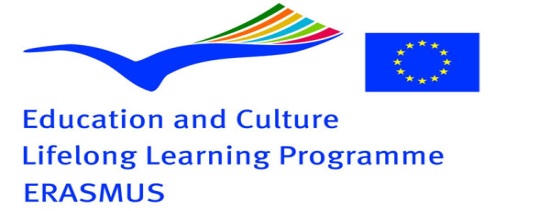 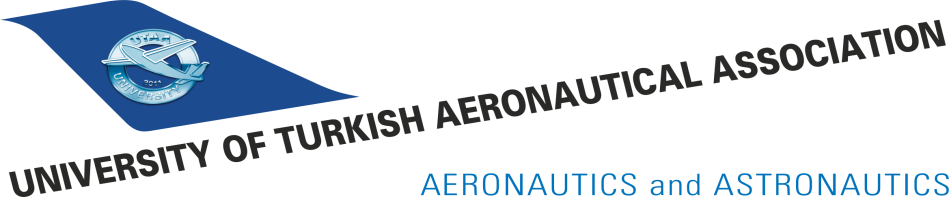 TÜRK HAVA KURUMU ÜNİVERSİTESİERASMUS + ÖĞRENCİ HAREKETLİLİĞİİNGİLİZCE SINAVI BAŞVURU FORMUUNIVERSITY OF TURKISH AERONAUTICAL ASSOCIATIONERASMUS + STUDENT MOBILITY ENGLISH PROFFECIENCY EXAM APPLICATION FORMTÜRK HAVA KURUMU ÜNİVERSİTESİERASMUS + ÖĞRENCİ HAREKETLİLİĞİİNGİLİZCE SINAVI BAŞVURU FORMUUNIVERSITY OF TURKISH AERONAUTICAL ASSOCIATIONERASMUS + STUDENT MOBILITY ENGLISH PROFFECIENCY EXAM APPLICATION FORMTÜRK HAVA KURUMU ÜNİVERSİTESİERASMUS + ÖĞRENCİ HAREKETLİLİĞİİNGİLİZCE SINAVI BAŞVURU FORMUUNIVERSITY OF TURKISH AERONAUTICAL ASSOCIATIONERASMUS + STUDENT MOBILITY ENGLISH PROFFECIENCY EXAM APPLICATION FORMTÜRK HAVA KURUMU ÜNİVERSİTESİERASMUS + ÖĞRENCİ HAREKETLİLİĞİİNGİLİZCE SINAVI BAŞVURU FORMUUNIVERSITY OF TURKISH AERONAUTICAL ASSOCIATIONERASMUS + STUDENT MOBILITY ENGLISH PROFFECIENCY EXAM APPLICATION FORMTÜRK HAVA KURUMU ÜNİVERSİTESİERASMUS + ÖĞRENCİ HAREKETLİLİĞİİNGİLİZCE SINAVI BAŞVURU FORMUUNIVERSITY OF TURKISH AERONAUTICAL ASSOCIATIONERASMUS + STUDENT MOBILITY ENGLISH PROFFECIENCY EXAM APPLICATION FORMTÜRK HAVA KURUMU ÜNİVERSİTESİERASMUS + ÖĞRENCİ HAREKETLİLİĞİİNGİLİZCE SINAVI BAŞVURU FORMUUNIVERSITY OF TURKISH AERONAUTICAL ASSOCIATIONERASMUS + STUDENT MOBILITY ENGLISH PROFFECIENCY EXAM APPLICATION FORMTÜRK HAVA KURUMU ÜNİVERSİTESİERASMUS + ÖĞRENCİ HAREKETLİLİĞİİNGİLİZCE SINAVI BAŞVURU FORMUUNIVERSITY OF TURKISH AERONAUTICAL ASSOCIATIONERASMUS + STUDENT MOBILITY ENGLISH PROFFECIENCY EXAM APPLICATION FORMTÜRK HAVA KURUMU ÜNİVERSİTESİERASMUS + ÖĞRENCİ HAREKETLİLİĞİİNGİLİZCE SINAVI BAŞVURU FORMUUNIVERSITY OF TURKISH AERONAUTICAL ASSOCIATIONERASMUS + STUDENT MOBILITY ENGLISH PROFFECIENCY EXAM APPLICATION FORMKİŞİSEL BİLGİLER / PERSONAL INFORMATIONKİŞİSEL BİLGİLER / PERSONAL INFORMATIONKİŞİSEL BİLGİLER / PERSONAL INFORMATIONKİŞİSEL BİLGİLER / PERSONAL INFORMATIONKİŞİSEL BİLGİLER / PERSONAL INFORMATIONKİŞİSEL BİLGİLER / PERSONAL INFORMATIONKİŞİSEL BİLGİLER / PERSONAL INFORMATIONKİŞİSEL BİLGİLER / PERSONAL INFORMATIONAdı / First NameSoyadı / SurnameCinsiyeti / GenderKadın / Female  Kadın / Female  Erkek / Male  Erkek / Male  Uyruğu / NationalityDoğum Tarihi ve Yeri /  Date and Place of BirthDoğum Tarihi ve Yeri /  Date and Place of Birth. . . / . . . / . . . . . . . . .  -   . . . / . . . / . . . . . . . . .  -   . . . / . . . / . . . . . . . . .  -   . . . / . . . / . . . . . . . . .  -   . . . / . . . / . . . . . . . . .  -   . . . / . . . / . . . . . . . . .  -   Yazışma Adresi / Contact AddressTel (Ev / Home)Tel (Mobil / GSM)Faks / FaxE-MailT.C. Kimlik No / ID NumberAKADEMİK BİLGİ/ACADEMİC INFORMATIONAKADEMİK BİLGİ/ACADEMİC INFORMATIONAKADEMİK BİLGİ/ACADEMİC INFORMATIONAKADEMİK BİLGİ/ACADEMİC INFORMATIONAKADEMİK BİLGİ/ACADEMİC INFORMATIONAKADEMİK BİLGİ/ACADEMİC INFORMATIONAKADEMİK BİLGİ/ACADEMİC INFORMATIONÖğrenci No/Student IDÖğrenci No/Student IDÖğrenci No/Student IDÖğrenci No/Student IDFakülte/FacultyFakülte/FacultyFakülte/FacultyFakülte/FacultyBölüm/DepartmentBölüm/DepartmentBölüm/DepartmentBölüm/DepartmentNot Ortalaması/CGPANot Ortalaması/CGPANot Ortalaması/CGPANot Ortalaması/CGPAYukarıda belirtmiş olduğum bilgilerin tam ve doğru olduğunu kabul ederim. /I hereby accept that the information given above is complete and true.